ШКОЛЯР № 20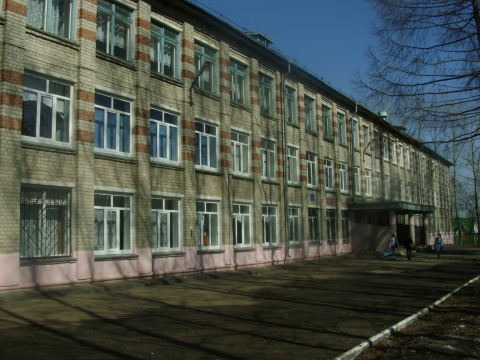 Школьная информационная газета для всех неравнодушных к школе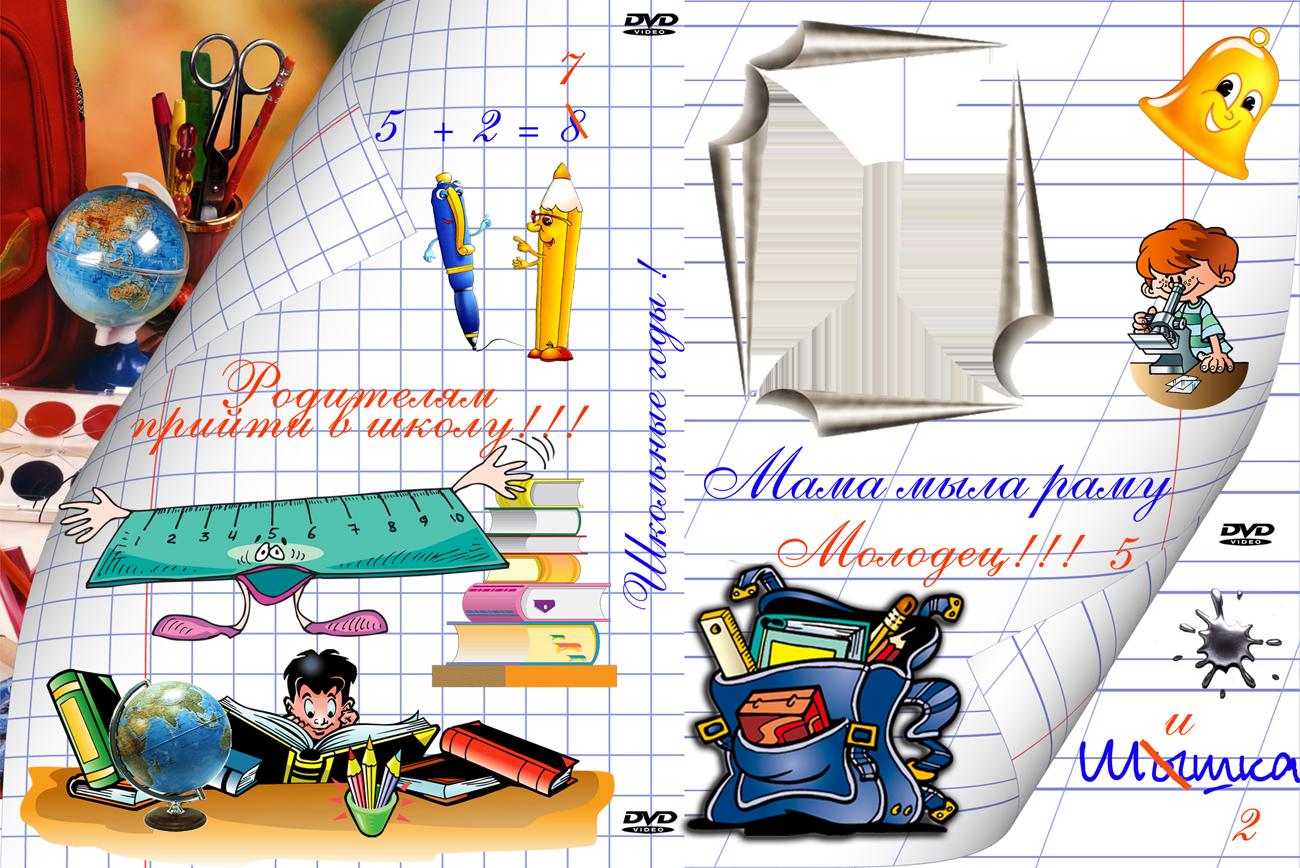 Учителям посвящается…В день осенний, когда у порога 
Задышали уже холода, 
Школа празднует день педагога - 
Праздник мудрости, знаний, труда. 
День учителя! Вслушайтесь сердцем 
В эти звуки, что дороги нам. 
Всем, что связанно с юностью, детством 
Мы обязаны учителям!Кто нас учит? 
Кто нас мучит? 
Кто нам знания дает? 
Это школьный наш учитель - 
Удивительный народ. 
С вами ясно и светло, 
На душе всегда тепло. 
И простите, если в срок 
Был не выучен урок. 
От души мы поздравляем 
Наших всех учителей 
И здоровья всем желаем 
От проказников детей!В  предверии Дня учителя  наши  корреспонденты взяли интервью у директора нашей школы Ващановой Галины Викторовны. Вот ее слова.Школа сегодняшнего дня отличается от той, какой она была  10-15 лет назад. Наша школа хорошо оснащена, компьютеры, интерактивные доски в каждом классе. Посмотрите, какая замечательная мебель в классах, в  рекреациях, в актовом зале! Дети тоже изменились. Конечно, как и раньше, есть дети ответственные, надежные, и дети проблемные. Мы работаем со всеми детьми, независимо от их развития и характера. Я вспоминаю то время, когда я пришла в школу работать учителем русского языка и литературы .Было много проблем, ребята были разные. Когда я стала директором школы, я  собрала вокруг себя  коллектив единомышленников Мы стали единой командой , нашей целью было  превратить школу в образовательный и воспитательный центр  микрорайона. Я считаю, мы многого добились за последние годы. Наша школа -  одна из лучших в городе, только у нас есть кадетские классы, специальная программа патриотического воспитания. В  администрации школы работают талантливые увлеченные  креативные  педагоги Капустина Лилия Леонидовна, Гуляева Татьяна Николаевна, Голубев Сергей Владимирович, социальный педагог  Лидия Алексеевна. Только  сообща можно прийти к успеху. Накануне Дня учителя я желаю   всем учителям хороших учеников. Пусть утром  ноги несут их в школу, а вечером –с  хорошим настроением домой,  в свои семьи. А ученикам я желаю  хороших оценок. Даже если что-то не получается, не расстраивайтесь,  ведь и у взрослых бывают неудачи. Верьте в лучшее, и все будет хорошо.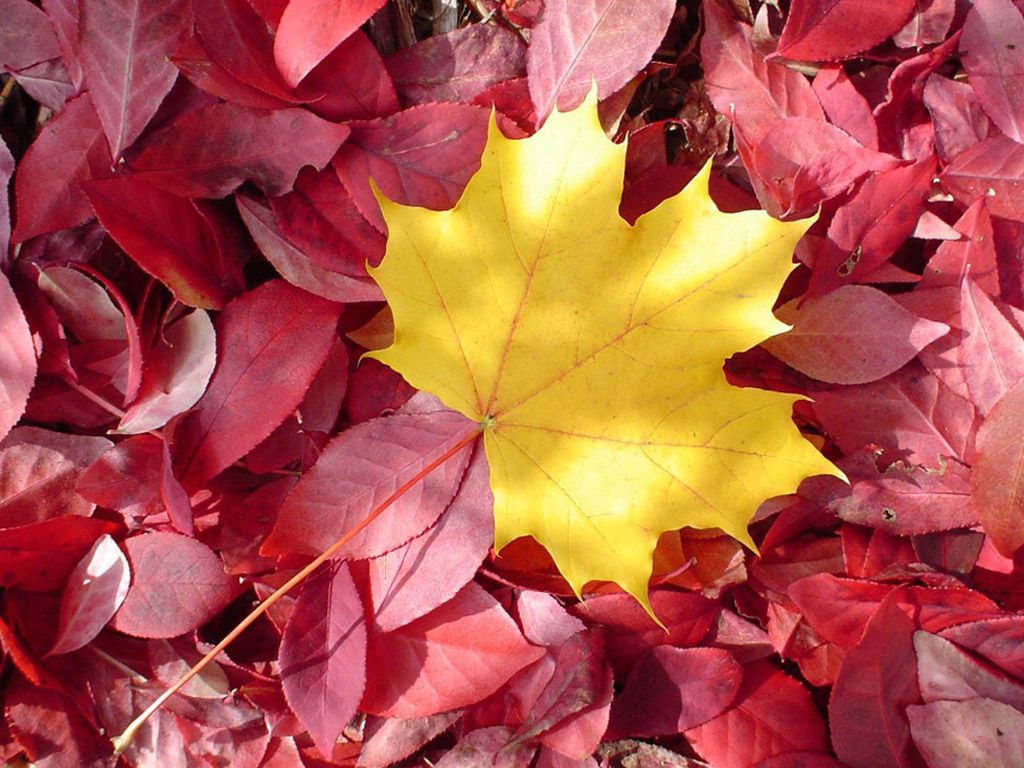 Уважаемые учителя, ваши ученики поздравляют вас с Днем учителяДорогая Галина Викторовна! Вы фантастический директор. Желаем вам счастья, здоровья,  любви и всего самого лучшего. 6БДорогая Любовь Алексеевна! Поздравляет Вас  Ваш 8В класс. Мы желаем Вам счастья, здоровья, успешной карьеры.Дорогая  Наталья Дмитриевна! Поздравляем Вас с Днем учителя. Желаем Вам терпения, долголетия и счастья. Мы вас любим! 6АДорогие наши учителя! 7Б поздравляет вас с вашим днем. Спасибо вам за  то, что вы даете нам хорошие знания и терпите нас. Мы вас любим!Уважаемый  Геннадий Григорьевич!  9А поздравляет Вас с Днем  учителя. Мы желаем Вам всего хорошего!11 класс поздравляет всех учителей. Мы выражаем вам благодарность за ваш труд. Выпускаясь, мы будем вас помнить. Желаем вам хороших и умных учеников (не как мы).Дорогая Мария Алексеевна! Ваш  озорной 6Б поздравляет Вас с праздником. Мы желаем Вам добра, здоровья, любви, удачи в личной жизни. Оставайтесь такой красивой всегда!8А и 9А поздравляют учителей и желают  нашим дорогим  послушных учеников, крепкого здоровья и терпения Пролетел сентябрь, одна девятая часть года. В школу поступили новые ученики. Как им живется  у  нас?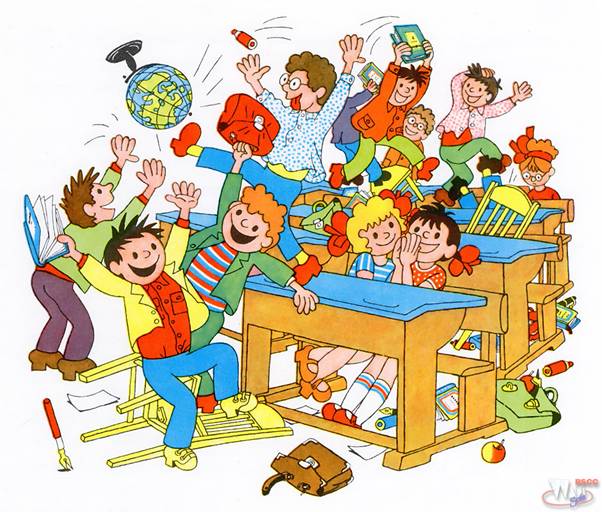 Малышата из 1 класса сказали, что им очень нравится в школе. Они уже пишут буквы. Но самый любимый предмет – математика. Учителя красивые, добрые, как мамы. Хочется , чтобы в школе были танцы, бокс, лепка, музыка, тхэквондо. Счастья всем!В 10 класс пришли ребята из других школ. Волков Сергей и  Солодуненко Виктория  поделились своими впечатлениями о школе. Они довольны, что перешли учиться в нашу школу. Их все устраивает. Им нравится уровень дисциплины, нравятся  учителя, одноклассники. Это новый этап в жизни ребят. Они надеются, что 6 школа принесет им удачу.Ребята. Вы знаете. Что вся школа гудела от новости, что наша команда в Анапе  на Всеросссийском конкурсе стала победительницей. Это стало традицией – 6 школе г. Кстово побеждать!!!  Вот что  член команды Вика Заец рассказала об этой победе. 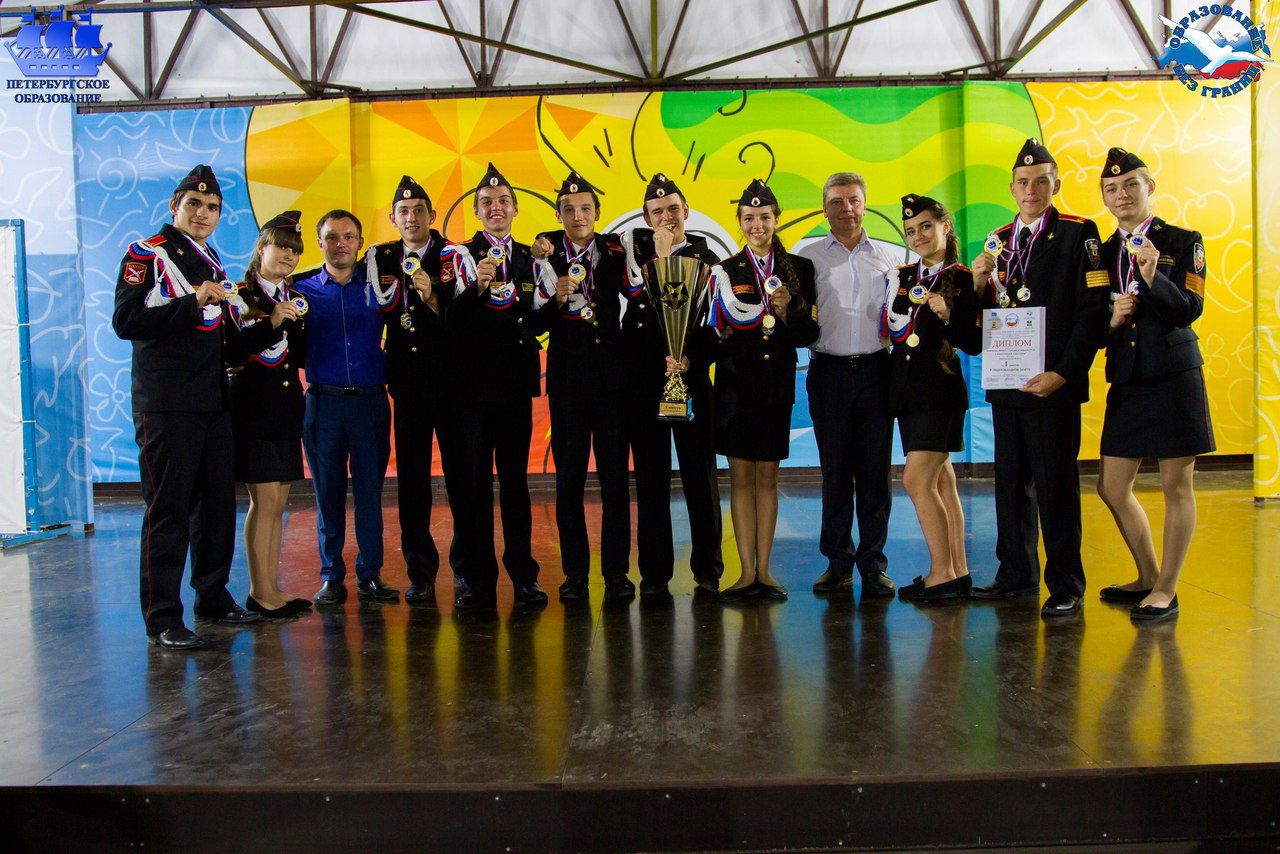 Идя к этой победе, мы преодолели много трудностей. Ребята притирались друг к другу, много занимались физподготовкой, учили песни, речовки. Когда на торжественном сборе нам объявили, сто мы первые,   ребята испытали такие эмоции, какие не передать словами. Слезы счастья были у ребят в этот момент. Низкий поклон нашим руководителям. Мы ими горды. Без них нас бы не было. Известный писатель Григорий Остер предлагает вам свои советы .Почему-то они называются  вредными. Почему?   Адрес школы, той в которойПосчастливилось учиться,Как таблицу умноженьяПомни твёрдо, наизусть,И когда тебе случитьсяПовстречаться с диверсантом,Не теряя ни минуты,Адрес школы сообщи.   Не расстраивайтесь, еслиВызывают в школу мамуИли папу. Не стесняйтесь,Приводите всю семью.Пусть приходят дяди, тётиИ троюродные братья,Если есть у вас собака,Приводите и её.    Если ты при виде школыВесь дрожишь от жажды знаний –Заходи! Тебе учительОбязательно нальёт.    Если девочке запискуШлёшь на «русском языке»И, промазав, попадаешь,Вдруг учительнице в лоб,То тебя заставить могутПрямо в классе, у доски,Всем показывать свой способ, «цыловаться»  через Ы…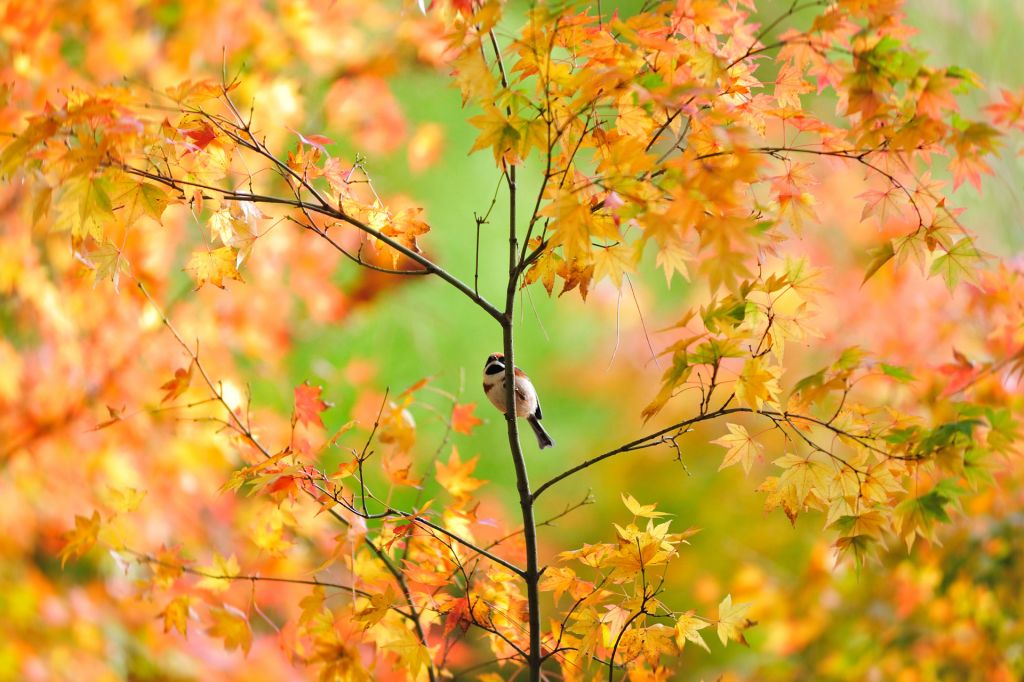 Ребята, этот номер газеты подготовили корреспонденты_ ученики нашей школы: Суворова Анна, Шумина  Полина, Щукина Анна, Саргсян Александра, Гаматина Карина. Сержантова Анастасия, Игрушкина Анастасия. Пчелина Диана Это веселые, активные , креативные  девочки. Пожелаем им успехов!